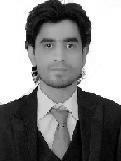 Name			MuhammadDate of birth		08-06-1987OBJECTIVE  Seeking a position to utilize my IT skills and abilities in the Information Technology Industry with honesty.                    ACADEMIC CAREERCOMPUTER PROFICIENCIESEXPERIENCESPERSONAL ATTRIBUTESMuhammad.334260@2freemail.com 	EXAMINATIONEXAMINATIONBOARD\UNIVERSITYMatriculation (Science)Lahore Board2001-2003F.A. (Education)Lahore Board2003-2005B.A. (Journalism)Punjab University2007-2009DescriptionDetail1. Networking(Creating Work Group Network, Domain, DNS, DHCP, Internet, File and Printer Sharing) managing servers and work stations cisco and ISA Server, configuration of modems router and wifi  routers.2. Office workMicrosoft Office (Word/Excel/Power Point/Front Page)3. GraphicsCorel Graphics Adobe Photoshop, illustrator premier SwishUrdu Typing after effect and 3d studio max also web graphics psp asp.4. Computer HardwareHardware Troubleshooting,  windows installing, partition and formatting etc.6. Computer accountingQuick business manager & wisdom, Peachtree. DescriptionCompanyJob typeYearsMarketing ExperienceLogitech multimedia NetworkDirect to customers for Advertising and bring business. 1HardwareM.N Engineering Co.Computer Hardware support and trouble shooting2Network and it technicianM.N Engineering Co.Maintain and installation server and workstations with hardware support, network security, managing database with backup and virus protection.2Graphics video editorDin news channelGraphics and video editing of news.1Graphics designerS.M photo studioimage editing, Finishing and printing in different sizes.2Security experiencepower security servicesAs a security guard.DPS Interpersonal CommunicationsOffice AdministrationCustomer HandlingComputer SkillsAttractive PersonalityListening and Speaking SkillsPresentation on SkillsFluency in three languages (English, Urdu and Punjabi)Reporting SkillsWriting SkillsManagerial SkillsCapable to work under pressure